Protocol ongewenst (pest) gedrag versie 2019De dagelijkse werkwijze (fase 1 t/m 3) De basisschool is voor onze leerlingen een soort mini maatschappij. Hier kunnen ze binnen de veiligheid van onze school ervaringen opdoen ten aanzien van gedrag. Met eigen, maar ook met de reacties of het gedrag van andere leerlingen. Binnen onze school proberen wij samen met de ouders de leerlingen hierin te begeleiden, te sturen en ontwikkelen. Kansen en opnieuw proberen horen bij het dagelijkse proces.Wij werken met de Kanjertraining en gaan ervanuit dat elk kind een goed kind wil zijn. Een goed kind voor zichzelf, voor klasgenoten, voor ouders en voor de juf of meester. Wij vragen vanaf groep 3 aan alle kinderen aan het begin van het schooljaar of zij de intentie hebben om aan de groene kant van de ‘smileyposter’ te zitten (meer informatie zie Kanvas) De ervaring leert ons dat elk kind dit wil. Soms lukt het alleen niet en stapt een leerling over naar de rode kant. De leerling laat dan gedrag zien dat niet voor iedereen goed is.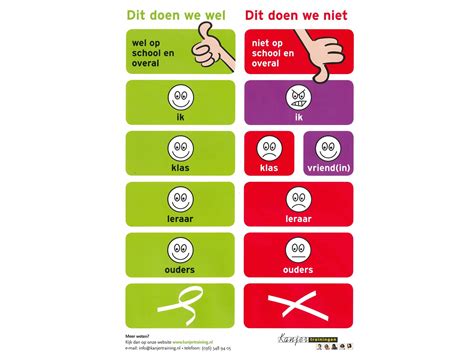 Op De Schakel hanteren we bij gedrag dat valt binnen de ‘gewone’ kleine dagelijkse aanvaringen , de volgende aanpak die past bij de Kanjertraining:De leerkracht gaat met de betreffende leerling(en)  in gesprek en vraagt naar zijn/ haar intenties. Ik zie dat jij…….. dat vind ik vervelend, is dat je bedoeling? (eventueel na een korte ‘afkoelingsperiode’) en reflecteert met hen op hun eigen handelen. (pest)Incidenten worden gemeld aan ouders (bij voorkeur per telefoon, bij uitzondering via de mail of Parro)Bovenstaande werkwijze geldt ook voor eventuele incidenten tussen de leerling en de leerkracht, conciërge, etc. Leerlingen die opvallen in de leerkrachtvragenlijst van Kanvas en bekend zijn in de zorgrouteDit protocol geldt in principe voor alle leerlingen. Bij leerlingen die reeds bekend zijn in de zorgroute kan er gekozen worden speling in te bouwen voor wat betreft de inzet van dit protocol. Dit wordt besproken en vastgelegd voor deze leerlingen.Hoe te handelen bij uitzonderlijk gedrag (fase 4 t/m 6)In dit geval spreken we over ‘extreem probleem(pest)gedrag’ of grensoverschrijdend gedrag. Hieronder wordt verstaan: het verbaal of lichamelijk agressief gedrag of het verbaal of lichamelijk agressief  benaderen van medeleerling(en), leerkracht(en/ of andere volwassene(n), tijdens of na schooltijd, waardoor de veiligheid van genoemden in gevaar komt ófhet werken voor de groepsleerkracht onmogelijk wordt gemaakt ófhet groepsklimaat ernstig te lijden heeft ófhet werk- en leerproces binnen de groep ernstig verstoord wordtstructureel pesten van leerlingenEr zijn een zestal fases te onderscheiden die doorlopen worden, waarvan de eerste drie fases ook uitgeschreven zijn in een visuele beknopte versie. Deze heeft elke leerkracht in de klassenmap.FasesActieFase 1: Er is sprake van eenmalig ‘onhandig/ongewenst’ gedrag of een pestincident.(Voor meer tips als het om pesten gaat, zie Pestprotocol, bijlage van het Beleidsplan Gedrag)Waarschuwing. Benoemen van het gedrag (‘ik zie dat jij…’), aangeven dat je dit niet prettig vindt en vragen of hij/zij ermee wilt stoppen.In gesprek de leerling(en) laten reflecteren op gedrag (Is het je bedoeling dat?)Indien nodig: even bedenktijd geven. Daarna de consequentie noemen die bij herhaling zou gelden + (laten) benoemen van het gewenste gedrag. (De kracht hiervan is dat je de verantwoordelijkheid/keuze bij de leerling neerlegt; ‘bij herhaling van het onhandige gedrag kies jij voor ….(consequentie)’.)Fase 2: Er is sprake van opvallend (pest)gedrag waar het kind al meer dan één keer op is aangesproken. Of er is sprake van (pest)gedrag waarvoor een waarschuwing niet afdoende is (bijv. moedwillig iets doen).Directe consequentie.De aangegeven consequentie inzetten óf een passende directe consequentie inzetten. Daarna gesprek aangaan zoals bij fase 1.Gesprek met ouders voeren, noteren in ParnassysFase 3: Er is sprake van een patroon. Of er is sprake van gedrag waarvoor een leerling direct uit de groep moet worden geplaatst of het pesten gaat ondanks de gemaakte afspraken door.Direct buiten de groep plaatsen.Rest van het dagdeel in andere groep plaatsen (mits het gedrag niet zodanig is dat het groepsproces daar niet wordt verstoord).Gesprek met leerling -> kind krijgt de kans het ouders zelf te vertellen.Gesprek met ouders voeren.Directie/IB op de hoogte stellen, evt. inzetten zorgrouteNotitie in Parnassys. Fase 4: Het (pest)gedrag verbetert niet, oplossingen helpen niet. Sprake van ‘extreem probleemgedrag*’. Time-out (deze fase kan in overleg met directie/IB meerdere keren voorkomen)Direct laten ophalen door ouders.De ouders worden zo spoedig mogelijk op de hoogte gesteld van de te nemen maatregel.Ouders komen hun kind persoonlijk ophalen vanaf school. (time out)
(Indien ouders niet bereikbaar zijn, wordt de leerling zolang ‘geïsoleerd’ om verdere escalatie te voorkomen).De betreffende ouders worden door de schoolleiding uitgenodigd voor een gesprek betreffende de maatregel. Hierbij wordt ook nadrukkelijk gekeken naar oplossingsmogelijkheden, waarbij de mogelijkheden en onmogelijkheden van de opvang van de leerling op de school aan de orde komen.Van de “time out”- regeling  en het gesprek met de ouders wordt een verslag gemaakt. Dit verslag wordt door de ouders voor ‘gezien’ getekend en genoteerd in Parnassys.Indien de uitkomst van het gesprek en de eventueel gemaakte afspraken afdoende zijn om een terugkeer te bewerkstelligen kan de leerling weer starten in de klas.Een time out heeft een zeer beperkte duur. Indien ouders herhaaldelijk niet beschikbaar zijn voor een gesprek, of aangeven niet op gesprek te willen komen, of de uitkomsten van het gesprek geen oplossingen bieden zal de school overgaan tot een schorsing van de leerling.Fase 5: herhaling fase 4 of wanneer  het incident van zodanige aard is dat een schorsing gerechtvaardigd is,  kan worden over gegaan tot een formele schorsing.De procedure is gelijk aan die van fase 4. Met het verschil dat het om een langere periode kan gaan en dit een formele maatregel is waarvan ouders zowel mondeling als schriftelijk op de hoogte gesteld worden. Een kopie van deze brief wordt verzonden aan:het bevoegd gezagde ambtenaar leerplichtzakende inspectie van onderwijs.Vóór de leerling terugkeert in de groep vindt nog een gesprek plaats op school tussen leerling en schoolleiding en worden indien nog nodig afspraken gemaakt over de in te halen schooltijd, ook al is er thuis schoolwerk gemaakt.Ouders kunnen beroep aantekenen bij het bevoegd gezag (binnen zeven dagen) en het bevoegd gezag beslist uiterlijk binnen veertien dagen over het beroep.Gedurende de schorsing wordt de leerling de toegang tot de school ontzegd, echter de voortgang van het onderwijs proces dient te worden gewaarborgd. Dit houdt in dat de leerling het werk van de betreffende schorsingsdag(en) thuis maakt en toestemming krijgt om bijv. de CITO-eindtoets op school te maken.Fase 6: verwijderingIn de volgende gevallen kan worden overgegaan tot de verwijderingsprocedure:Bij het herhaald moeten toepassen van de schorsingprocedure voor eenzelfde leerling binnen één jaar ófgeen enkele vorm van communicatie met de betreffende ouders meer mogelijk is ófouders het advies van het MDO tot plaatsing op een ander basis- of s.o.-school niet opvolgen en omschreven extreem probleemgedrag zich blijft voordoen.Uitgangspunten en procedure:Indien sprake is van een voornemen tot verwijdering geldt het volgende:Verwijdering van een leerling van school is een beslissing van het bevoegd gezag.Voordat deze beslissing wordt genomen, hoort het bevoegd gezag de betrokken leerkracht en de directie. Hiervan wordt een verslag gemaakt dat aan de ouders ter kennis wordt gesteld en dat door de ouders voor ‘gezien’ wordt getekend.Dit verslag wordt ter kennisgeving ook gestuurd aan de ambtenaar leerplichtzaken en de inspectie van onderwijs.Het bevoegd gezag informeert de ouders schriftelijk en met redenen over het voornemen tot verwijdering, waarbij de ouders gewezen wordt op de mogelijkheid om een bezwaarschrift in te dienen (binnen zes weken).